Всероссийская акция«Неделя без турникета» (15-21.10.2018г.)Стала уже традицией проведение Всероссийских акций «Неделя без турникета», проводимой  под патронажем Общероссийской общественной организации «Союз машиностроителей России». Акция проводится два раза в год: третью неделю апреля и третью неделю октября.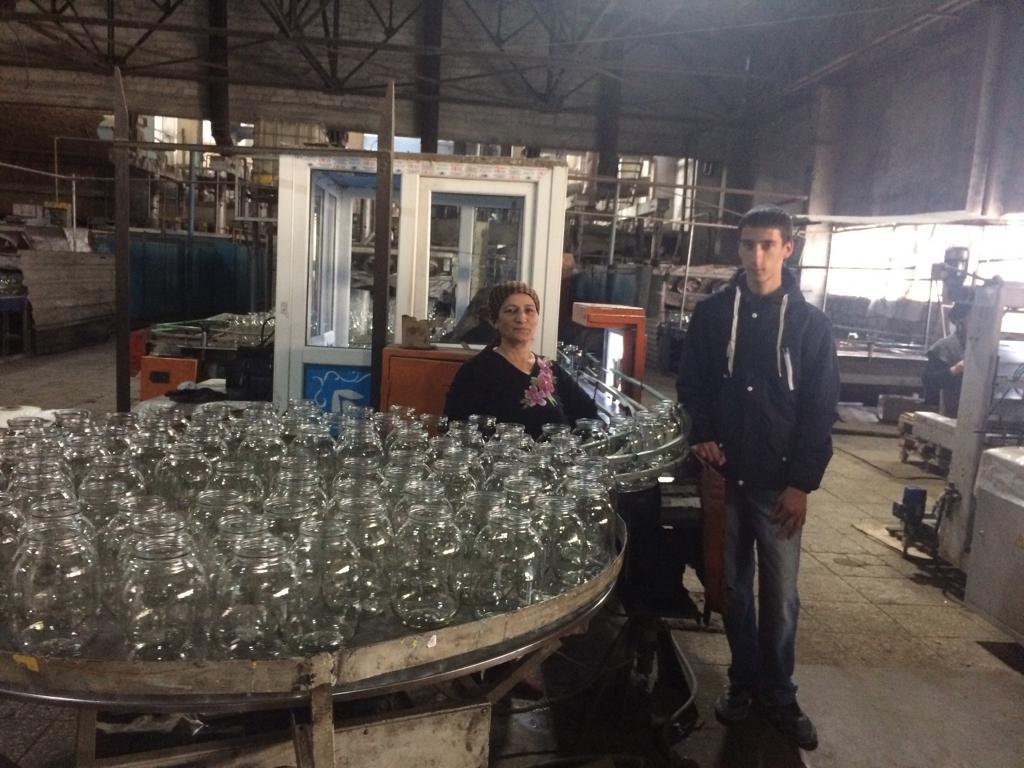 Целью Акции является формирование системы ранней и дополнительной профориентации молодежи и представляет собой комплекс мероприятий, направленных на непосредственное знакомство студентов  и их родителей с работой предприятий, расположенных в регионе.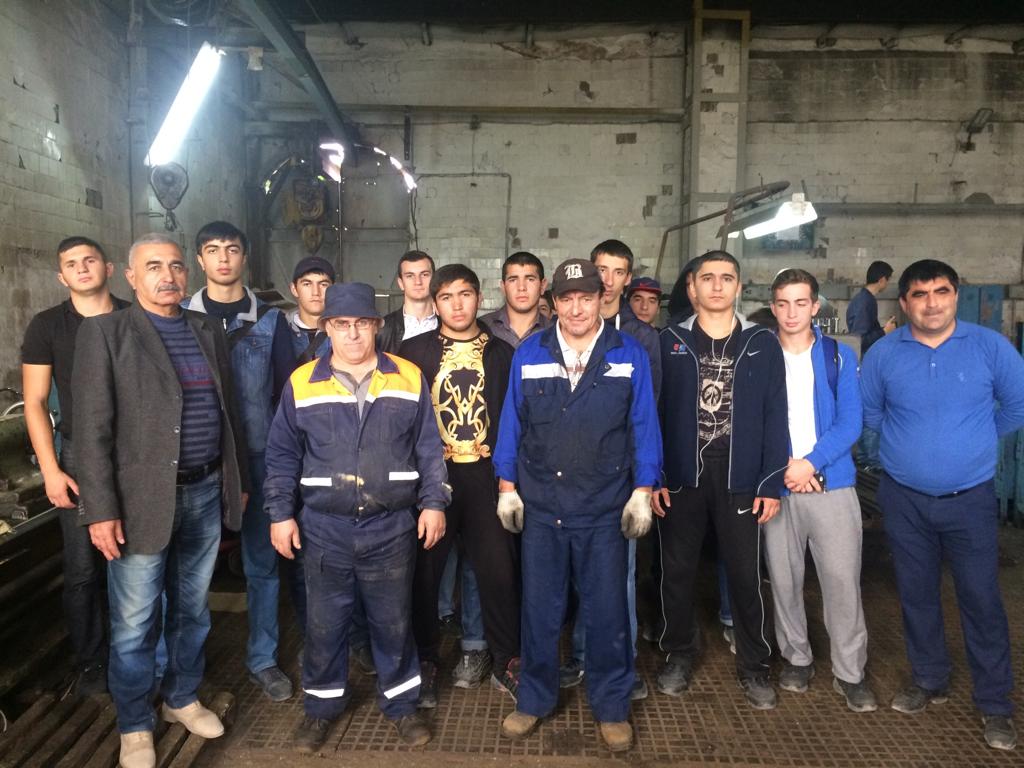 21 октября 2018 года студенты Аграрного колледжа приняли участие в Акции. В два потока (одни с корпуса №1, другой с корпуса №2) общей численностью  126 человек посетили городообразующее предприятие стеклозавод «ДагОгни», расположенный на территории г. Дагестанские Огни. Здесь они посетили все работающие цеха по выпуску различной формы стеклотары, студентам рассказали о славной истории с/завода,  о различных профессиях и специальностях, востребованных на заводе, о заработной плате рабочего и служащего состава. Организационное сопровождение осуществляли активисты Молодежного центра колледжа во главе с руководителями Раджабовой Ф.Р.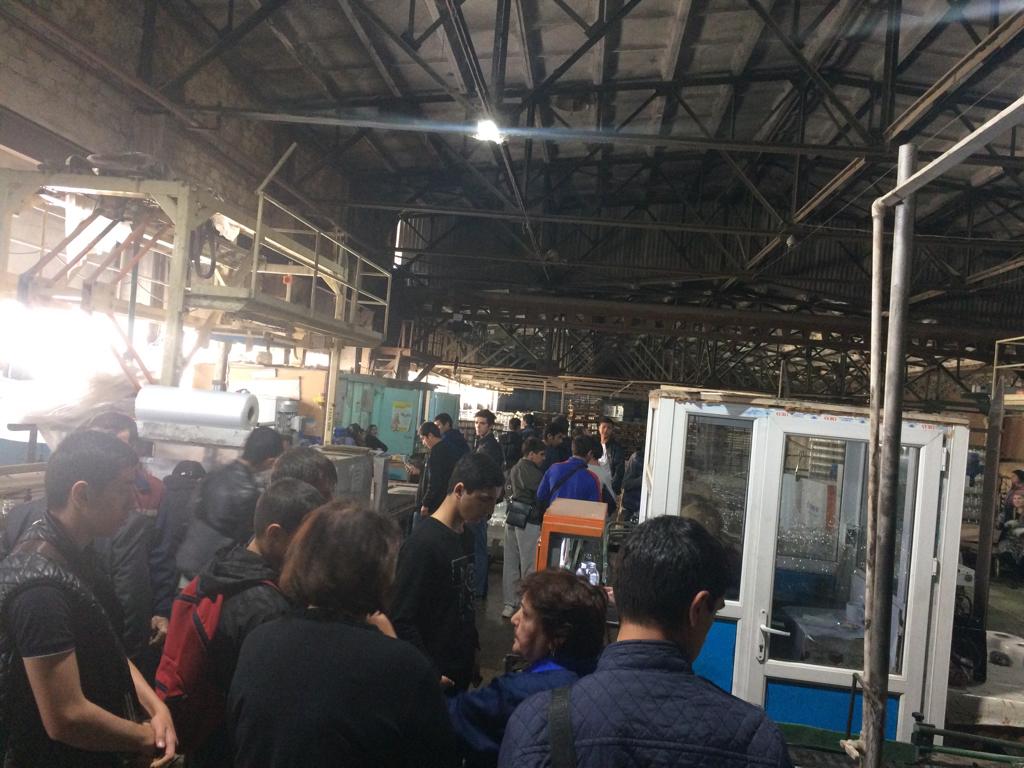 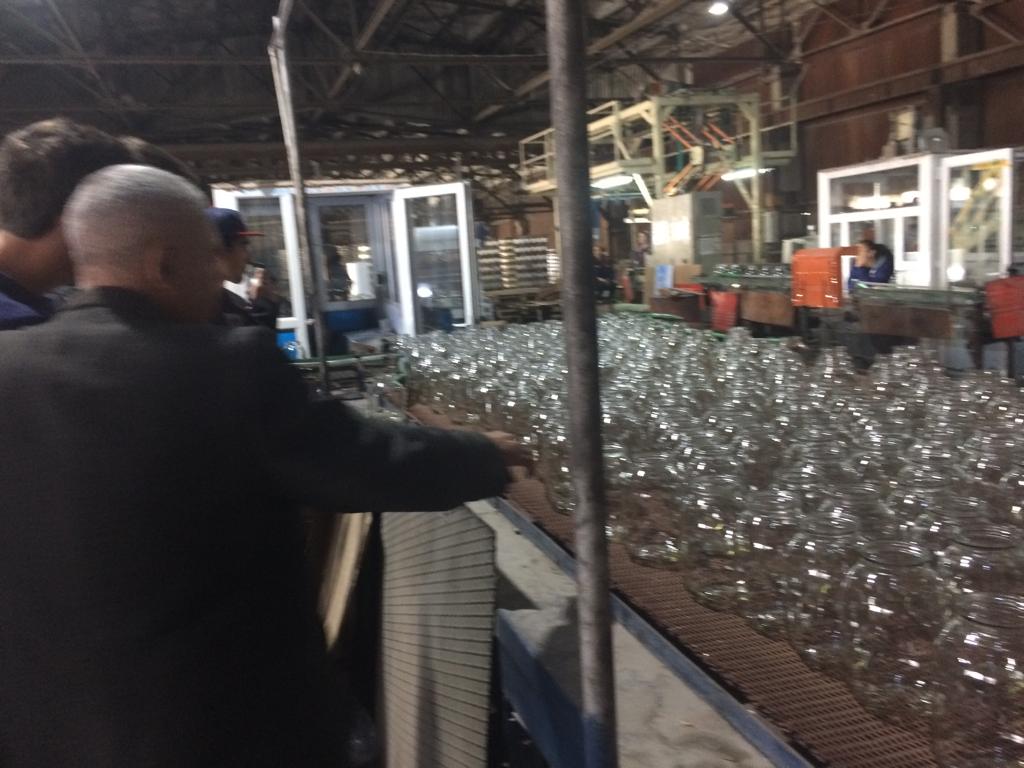 